РЕШЕНИЕВ соответствии с Решением Городской Думы Петропавловск-Камчатского городского округа от 31.10.2013 № 145-нд «О наградах и почетных званиях Петропавловск-Камчатского городского округа» Городская Дума Петропавловск-Камчатского городского округаРЕШИЛА:1. Наградить Почетными грамотами Городской Думы Петропавловск-Камчатского городского округа за значительный вклад в развитие Петропавловск-Камчатского городского округа в результате добросовестного труда и эффективной профессиональной деятельности следующих водителей автомобилей отдела обеспечения Управления делами администрации Петропавловск-Камчатского городского округа:Лаггая Александра Александровича;Федяновича Дмитрия Григорьевича.2. Разместить настоящее решение на официальном сайте Городской Думы Петропавловск-Камчатского городского округа в информационно- телекоммуникационной сети «Интернет».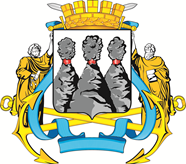 ГОРОДСКАЯ ДУМАПЕТРОПАВЛОВСК-КАМЧАТСКОГО ГОРОДСКОГО ОКРУГАот 25.12.2019 № 602-р26-я сессияг.Петропавловск-КамчатскийО награждении Почетными грамотами Городской Думы Петропавловск-Камчатского городского округа водителей автомобилей отдела обеспечения Управления делами администрации Петропавловск-Камчатского городского округа Председатель Городской Думы Петропавловск-Камчатского городского округа Г.В. Монахова